Picture of InstrumentName of Instrument and Unit of Measurement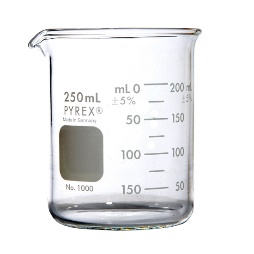 Beaker         mL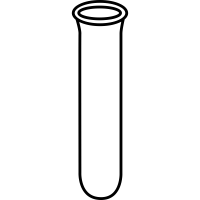 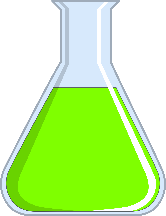 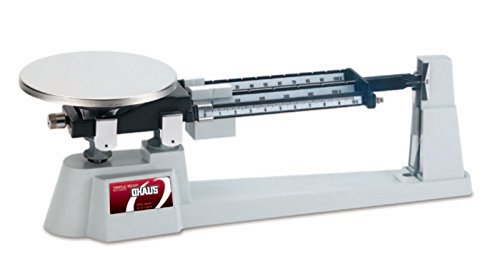 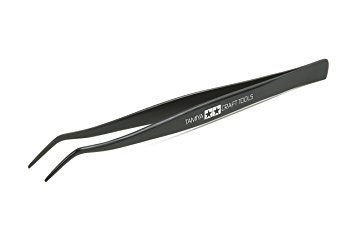 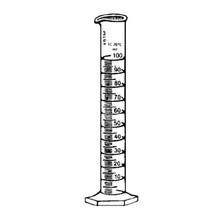 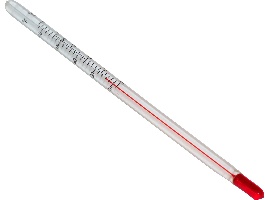 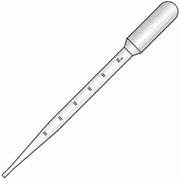 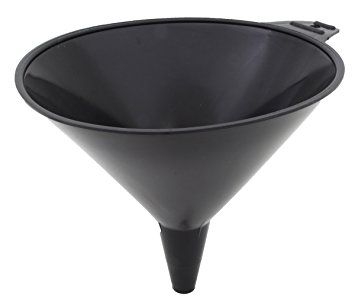 Picture of InstrumentName of Instrument and Unit of MeasurementBeaker         mL